INTERVIEW PROGRAMME FOR THE MONTH OF APRIL, 2023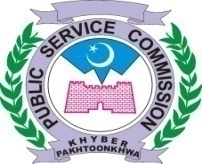 PANEL-IPANEL-IIPANEL-IIIPANEL-IVPANEL-V	       BY ORDER OF THE HON’BLE CHAIRMAN No. PSC / DR / int / 04/APR/2023							                                                                       Dated: 23.02.2023								Copy to the:-	NOTE:       i. No change in this schedule will be made without approval of the Hon’ble Chairman PSC.ii. Concerned Assistants and Superintendents will must issue interview call letters to all eligible candidates 15 days before interviews as per our Regulation No. 27(a). 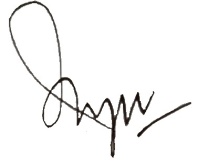 DIRECTOR RECRUITMENTAPRIL, 2023APRIL, 2023APRIL, 2023APRIL, 2023APRIL, 2023Post(s)Advt. No.CandidatesDealing SuperintendentMTWTHF345--(04) Male Parole/ Probation Officers (BPS-16) in Home & Tribal Affairs Department.02/2020,Sr. 42Total=2310 daily08 on FridayMr.Hazrat Khan---67(08) Female Lecturer Geography (BPS-17) in Higher Education Department.01.2022Sr. 26Total=4610 daily08 on FridayMr. Muhammad Shaoib101112--(08) Female Lecturer Geography (BPS-17) in Higher Education Department.01.2022Sr. 26Total=4610 daily08 on FridayMr. Muhammad Shaoib---1314(24) Male Assistant Superintendent Jail (BPS-16) in Home & Tribal Affairs Department.Continue…….02.2020Sr. 41Total=14910 daily08 on Friday (149-85)Balance=64Mr. Hazrat Khan1718192021(24) Male Assistant Superintendent Jail (BPS-16) in Home & Tribal Affairs Department.Continue…….02.2020Sr. 41Total=14910 daily08 on Friday (149-85)Balance=64Mr. Hazrat Khan---2728(24) Male Assistant Superintendent Jail (BPS-16) in Home & Tribal Affairs Department.Continue…….02.2020Sr. 41Total=14910 daily08 on Friday (149-85)Balance=64Mr. Hazrat KhanMTWTHF34567(B.F)(71) Female Subject Specialist Biology (BPS-17) in Elementary & Secondary Education Department.09/2021,Sr. 10Total=9410 daily08 on FridayMr. Muhammad Rafi1011121314(B.F)(71) Female Subject Specialist Biology (BPS-17) in Elementary & Secondary Education Department.09/2021,Sr. 10Total=9410 daily08 on FridayMr. Muhammad Rafi17----(B.F)(71) Female Subject Specialist Biology (BPS-17) in Elementary & Secondary Education Department.09/2021,Sr. 10Total=9410 daily08 on FridayMr. Muhammad Rafi-1819--(03) Sub Inspector Tourism (BPS-14) in Directorate of Tourism. 02.2020,Sr. 49Total=1710 dailyMr. Hazrat Khan---2021(02) Male Assistant Professor Botany (BPS-18) in Higher Education Department.03/2021,Sr. 55Total=1610 daily08 on FridayMr. Javed---2728(02) Male Assistant Professor History Cum Civics (BPS-18) in Higher Education Department.03/2021,Sr. 55Total=1210 daily08 on FridayMr. JavedMTWTHF34567(B.F)(111)Female Subject Specialist Urdu (BPS-17) in Elementary & Secondary Education Department.Continue…..09.2021,Sr. 10Total=63010 daily08 on Friday(630-160)Balance=470Mr. Muhammad Shoaib1011121314(B.F)(111)Female Subject Specialist Urdu (BPS-17) in Elementary & Secondary Education Department.Continue…..09.2021,Sr. 10Total=63010 daily08 on Friday(630-160)Balance=470Mr. Muhammad Shoaib1718192021(B.F)(111)Female Subject Specialist Urdu (BPS-17) in Elementary & Secondary Education Department.Continue…..09.2021,Sr. 10Total=63010 daily08 on Friday(630-160)Balance=470Mr. Muhammad Shoaib---2728(B.F)(111)Female Subject Specialist Urdu (BPS-17) in Elementary & Secondary Education Department.Continue…..09.2021,Sr. 10Total=63010 daily08 on Friday(630-160)Balance=470Mr. Muhammad ShoaibMTWTHF3----(02) Professor Medicine (Clinical Sciences)(BPS-20).in Timergara Medical College (Dir Lower).04.2022Sr. 1302 in allMr. Aslam Mir3----(01) Professor Basic in Pharmacology (BPS-20)inTimergara Medical College (Dir Lower).04.2022Sr. 1303 in allMr. Aslam Mir3----(01) Professor Basic in Physiology (BPS-20) in Timergara Medical College (Dir Lower).04.2022Sr. 1503 in allMr. Aslam Mir-4---(01) Associate Professor Physiology (Basic Science) (BPS-19) in Timergara Medical College (Dir Lower).04.2022Sr. 1905 in allMr. Aslam Mir--56-(03) District Specialist Psychiatry (BPS-18) Leftover in Health Department.04.2022Sr. 25Total=1508 dailyMr. Aslam Mir----7(02) Consultant Anesthetists (BPS-18) in Sheikh Khalifa Bin Zayed Model Hospital (Accident & Emergency) Saidu Teaching Hospital Swat.04.2022Sr. 3002 in allMr. Aslam Mir----7(01) Senior Registrar Anesthesia (BPS-18) Leftover in Saidu Medical College Swat.04.2022Sr. 3203 in allMr. Aslam Mir1011121314(24) District Specialist Radiology (BPS-18) Leftover in Health Department.04.2022Sr. 26Total=4910 daily08 on FridayMr. Aslam Mir1718---(24) District Specialist Radiology (BPS-18) Leftover in Health Department.04.2022Sr. 26Total=4910 daily08 on FridayMr. Aslam Mir--192021(34) District Specialist Anesthetists (BPS-18) Leftover in Health Department.04.2022Sr. 27Total=2910 daily08 on FridayMr. Aslam Mir---2728(34) District Specialist Anesthetists (BPS-18) Leftover in Health Department.04.2022Sr. 27Total=2910 daily08 on FridayMr. Aslam MirMTWTHF34567(B.F)(300)Veterinary Officers (Health) (BPS-17) In Livestock And Dairy Development (Extension Wing).Continue…….01.2022Sr. 01Total=81810 daily08 on Friday (818-162)Balance=656Mr.Hazrat Khan1011121314(B.F)(300)Veterinary Officers (Health) (BPS-17) In Livestock And Dairy Development (Extension Wing).Continue…….01.2022Sr. 01Total=81810 daily08 on Friday (818-162)Balance=656Mr.Hazrat Khan1718192021(B.F)(300)Veterinary Officers (Health) (BPS-17) In Livestock And Dairy Development (Extension Wing).Continue…….01.2022Sr. 01Total=81810 daily08 on Friday (818-162)Balance=656Mr.Hazrat Khan---2728(B.F)(300)Veterinary Officers (Health) (BPS-17) In Livestock And Dairy Development (Extension Wing).Continue…….01.2022Sr. 01Total=81810 daily08 on Friday (818-162)Balance=656Mr.Hazrat KhanPS to Chairman PSCPS to Member-I, II, III, IV, V, VI, VII, VIII, IX & X PSCPSto Secretary PSCPSto Director Exams, Director (C&R)PSto Sr. PsychologistPAto DD-I, II, Admn:,IT & Psychologist.A.D-I, II, III, IV, IT &(C&R)All Dealing Supdts.All Dealing AssistantsLibrarian PSCOffice Order File